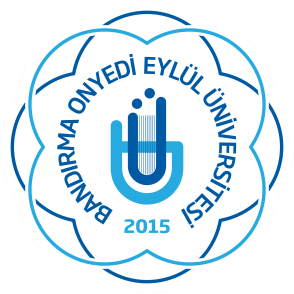 BANDIRMA ONYEDİ EYLÜL ÜNİVERSİTESİ SAĞLIK BİLİMLERİ FAKÜLTESİHEMŞİRELİK BÖLÜMÜ YEMİN TÖRENİProgram Akışı1 Temmuz 202210:00-12:00İstiklal Marşı’nın Okunması ve Üniversite Tanıtım Filminin İzlenmesiHemşirelik Bölüm Başkanı’nın KonuşmasıHemşirelik Bölüm Birincisinin Konuşması ve Plaket TakdimiHemşirelik Bölüm İkincisine Plaket TakdimiHemşirelik Bölüm Üçüncüsüne Plaket TakdimiHemşirelik Bölümü Öğrencilerinin Yemin Töreni için Sahneye Davet Edilmesi12:00 KapanışProgram Yeri: Bandırma Onyedi Eylül Üniversitesi Prof. Dr. Fuat Sezgin Konferans Salonu